PHYS 201L 	   TORQUE        Name:____________________________Partner(s):________________________________________________________________

a. Center of gravity of a meter stick: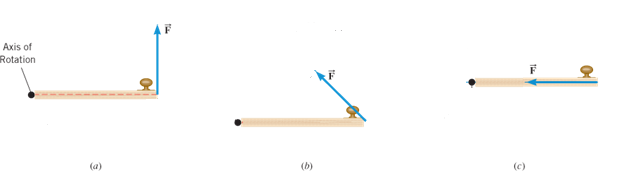 Mass of the knife-edge clamp = __________	Mass of the meter stick = __________

Location of the center of gravity (C.G) = ________ cmb. DATA for Unknown Mass

Mass of the knife-edge clamp = ________ Mass of the meter stick =_________Location of the center of gravity (C.G) = ________ cmLocation of the unknown mass          = _________ cm    _________cm    __________cmLocation of the known mass              = _________ cm    _________cm    __________cmc. Measuring the mass of a meter stick (M)Now you need to move the support point away from the center of gravity (C.G). This way you get the rotation effect of M, mass of the meter stick. Draw a free-body diagram for the meter stick.
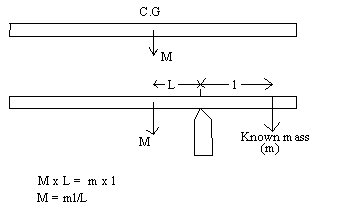 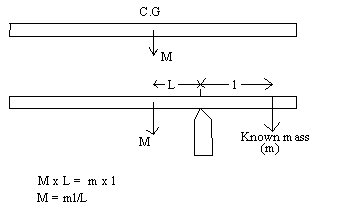 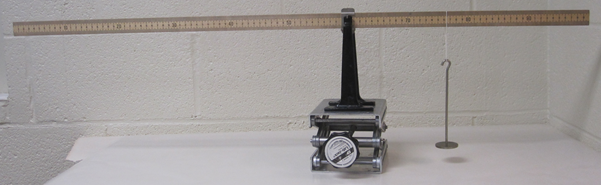 DATA for Mass of Meter StickMass of the knife-edge clamp = ________ Mass of the meter stick =_________Location of the center of gravity (C.G) = ________ cm.Location of the support point               = ________ cm    __________cm    _________cmLocation of the known mass                = ________ cm    __________cm    _________cmd) Torques


Draw a free-body diagram for the meter stick and identify all the forces acting on it. Use masses as force. 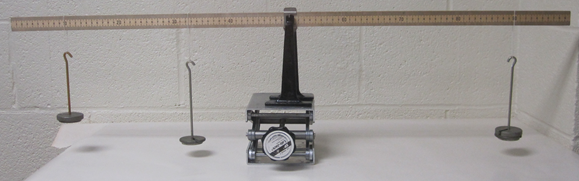 4. What is the normal force at the support point?____________________________5. Write an equation by balancing the torques about the support point.
DATA for Torques (Include units):    Experimental value of the location for the 100-g mass = ___________    Calculated value of the location for the 100-g mass    = ___________                                                    % Difference                = ___________    Counterclockwise torque about X0 = _________    Clockwise torque about X0           = __________                                    % difference = _________Known mass, m (g)Lever-arm for known mass, l (cm)Lever-arm for unknown mass, L (cm)Unknown mass, M (g)Normal force at 
the support point  200250300Average of the unknown mass, MAverage of the unknown mass, MAverage of the unknown mass, MUnknown mass measured using electronic balanceUnknown mass measured using electronic balanceUnknown mass measured using electronic balance% difference% difference% differenceKnown mass, m (g)Lever-arm for known mass, l (cm)Lever-arm for mass of meter stick, L (cm)Mass of meter stick, M (g)Normal force at 
the support point 50100150Average of the mass of meter stick, MAverage of the mass of meter stick, MAverage of the mass of meter stick, MMass of meter stick measured using electronic balanceMass of meter stick measured using electronic balanceMass of meter stick measured using electronic balance% difference% difference% difference